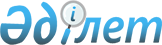 "Патент қабілеттілігі мен шаруашылықта пайдалылығы мемлекеттік сынақтың немесе өтініш берушінің деректері бойынша бағаланатын өсімдіктердің тектері мен түрлерінің тізбелерін бекіту туралы" Қазақстан Республикасы Ауыл шаруашылығы министрінің міндетін атқарушының 2015 жылғы 29 мамырдағы № 4-2/490 бұйрығына өзгерістер енгізу туралыҚазақстан Республикасы Ауыл шаруашылығы министрінің м.а. 2022 жылғы 6 қаңтардағы № 2 бұйрығы. Қазақстан Республикасының Әділет министрлігінде 2022 жылғы 19 қаңтарда № 26548 болып тіркелді
      БҰЙЫРАМЫН:
      1. "Патент қабілеттілігі мен шаруашылықта пайдалылығы мемлекеттік сынақтың немесе өтініш берушінің деректері бойынша бағаланатын өсімдіктердің тектері мен түрлерінің тізбелерін бекіту туралы" Қазақстан Республикасы Ауыл шаруашылығы министрінің міндетін атқарушының 2015 жылғы 29 мамырдағы № 4-2/490 бұйрығына (Нормативтік құқықтық актілерді мемлекеттік тіркеу тізілімінде № 11479 болып тіркелген) мынадай өзгерістер енгізілсін:
      кіріспесі мынадай редакцияда жазылсын:
      "Тұқым шаруашылығы туралы" Қазақстан Республикасы Заңының 6-бабы 1-тармағының 7-1) тармақшасына сәйкес БҰЙЫРАМЫН:";
      көрсетілген бұйрықпен бекітілген патент қабілеттілігі мемлекеттік сынақтың деректері бойынша бағаланатын өсімдіктердің тектері мен түрлерінің тізбесі осы бұйрыққа 1-қосымшаға сәйкес жаңа редакцияда жазылсын;
      көрсетілген бұйрықпен бекітілген патент қабілеттілігі өтініш берушінің деректері бойынша бағаланатын өсімдіктердің тектері мен түрлерінің тізбесі осы бұйрыққа 2-қосымшаға сәйкес жаңа редакцияда жазылсын;
      көрсетілген бұйрықпен бекітілген шаруашылықта пайдалылығы мемлекеттік сынақтың деректері бойынша бағаланатын өсімдіктердің тектері мен түрлерінің тізбесі осы бұйрыққа 3-қосымшаға сәйкес жаңа редакцияда жазылсын;
      көрсетілген бұйрықпен бекітілген шаруашылықта пайдалылығы өтініш берушінің деректері бойынша бағаланатын өсімдіктердің тектері мен түрлерінің тізбесі осы бұйрыққа 4-қосымшаға сәйкес жаңа редакцияда жазылсын.
      2. Қазақстан Республикасы Ауыл шаруашылығы министрлігінің Егіншілік департаменті заңнамада белгіленген тәртіппен:
      1) осы бұйрықтың Қазақстан Республикасы Әділет министрлігінде мемлекеттік тіркелуін;
      2) осы бұйрық ресми жарияланғаннан кейін оның Қазақстан Республикасы Ауыл шаруашылығы министрлігінің интернет-ресурсында орналастырылуын қамтамасыз етсін.
      3. Осы бұйрықтың орындалуын бақылау жетекшілік ететін Қазақстан Республикасының Ауыл шаруашылығы вице-министріне жүктелсін.
      4. Осы бұйрық алғашқы ресми жарияланған күнінен кейін күнтізбелік он күн өткен соң қолданысқа енгізіледі.
      "КЕЛІСІЛДІ"
      Қазақстан Республикасы
      Қаржы министрлігі Патент қабілеттілігі мемлекеттік сынақтың деректері бойынша бағаланатын өсімдіктердің тектері мен түрлерінің тізбесі Патент қабілеттілігі өтініш берушінің деректері бойынша бағаланатын өсімдіктердің тектері мен түрлерінің тізбесі Шаруашылықта пайдалылығы мемлекеттік сынақтың деректері бойынша бағаланатын өсімдіктердің тектері мен түрлерінің тізбесі Шаруашылықта пайдалылығы өтініш берушінің деректері бойынша бағаланатын өсімдіктердің тектері мен түрлерінің тізбесі
					© 2012. Қазақстан Республикасы Әділет министрлігінің «Қазақстан Республикасының Заңнама және құқықтық ақпарат институты» ШЖҚ РМК
				
      Қазақстан РеспубликасыныңАуыл шаруашылығы министрініңміндетін атқарушы

Е. Карашукеев
Қазақстан Республикасының
Ауыл шаруашылығы
министрінің міндетін атқарушы
2022 жылғы 6 қаңтардағы
№ 2 бұйрығына
1- қосымшаҚазақстан Республикасы
Ауыл шаруашылығы
министрінің міндетін
атқарушының 2015 жылғы 29
мамырдағы № 4-2/490
бұйрығына
1-қосымша
№
Дақылдың атауы
Латынша атауы
1
2
3
1-тарау. Дәнді дақылдар
1-тарау. Дәнді дақылдар
1-тарау. Дәнді дақылдар
1.
Сұлы
Avena sativa L.
2.
Тары
Panicum miliaceum L.
3.
Жұмсақ бидай
Triticum aestivum L.
4.
Қатты бидай
Triticum durum Desf.
5.
Тургидум бидайы
Triticum turgidum L.
6.
Күріш
Oryza sativa L.
7.
Тритикале
Triticosecale
8.
Арпа
Hordeum vulgare L.
2-тарау. Дәнді-бұршақты дақылдар
2-тарау. Дәнді-бұршақты дақылдар
2-тарау. Дәнді-бұршақты дақылдар
9.
Маш
Magnbean
10.
Ноқат
Cicer arietinum L.
11.
Үрмебұршақ
Phaseolus vulgaris L.
12.
Жасымық
Lens culinaris Medik
3-тарау. Майлы дақылдар
3-тарау. Майлы дақылдар
3-тарау. Майлы дақылдар
13.
Ақ қыша
Sinapis alba
14.
Күнбағыс
Helianthus annuus L.
15.
Мақсары
Carthamus tinctories L.
16.
Қытай бұршақ
Glycine max (L.) Merr.
4-тарау. Көкөніс және бақша дақылдары
4-тарау. Көкөніс және бақша дақылдары
4-тарау. Көкөніс және бақша дақылдары
17.
Қарбыз
Citrullus lanatus (Thund.) Matsum. et Nakai
18.
Көкөніс насыбайгүлі
Ocimum basilicum L.
19.
Қауын
Cucumis melo L.
20.
Картоп
Solanum tuberosum L.
21.
Батун пиязы
Allium fistulosum L.
22.
Порей пиязы
Allium porrum L.
23.
Басты пияз
Allium сера L.
24.
Шалот пиязы
Allium ascalonicum L.
25.
Қияр (ашық алаң)
Cucumis sativus L.
26.
Көкөніс қытайбұршағы
Vegetable soybeam
27.
Қызанақ (ашық алаң)
Lycopersicon lycopersicum (L.) Karst ex Farwell
28.
Асқабақ
Cucurbita maxima Duch.
5-тарау. Техникалық дақылдар
5-тарау. Техникалық дақылдар
5-тарау. Техникалық дақылдар
29.
Қант қызылшасы
Beta vulgaris L.​ssp.​vulgaris var.​alt​issi​ma DoellҚазақстан Республикасының
Ауыл шаруашылығы
министрінің міндетін атқарушы
2022 жылғы 6 қаңтардағы
№ 2 бұйрығына
2-қосымшаҚазақстан РеспубликасыАуыл шаруашылығы министрініңміндетін атқарушының2015 жылғы 29 мамырдағы№ 4-2/490 бұйрығына2-қосымша
№
Дақылдың атауы
Латынша атауы
1
2
3
І-тарау. Дәнді дақылдар
І-тарау. Дәнді дақылдар
І-тарау. Дәнді дақылдар
1.
Жүгері
Zea mays L.
2.
Қарабидай
Secale cerale
3.
Қарақұмық
Fagopyrum esculentum Moench
4.
Дәнді құмай жүгері
Sorghum bicolor (L.) Moench
2-тарау. Дәнді-бұршақты дақылдар
2-тарау. Дәнді-бұршақты дақылдар
2-тарау. Дәнді-бұршақты дақылдар
5.
Асбұршақ
Pisum sativum L.
6.
Әйкен
Lathyrus sativus L.
7.
Маш
Phaseolus rabiatus L.
8.
Үрмебұршақ
Phaseolus vulgaris L.
3-тарау. Майлы дақылдар
3-тарау. Майлы дақылдар
3-тарау. Майлы дақылдар
9.
Жаздық арыш
Camelina sativa (L.) Crantz.
10.
Кенедән (үпілмәлік)
Ricinus communis L.
11.
Көгілжім қыша
Brassica juncea (L.) Czern.et Coss.in Czern.
12.
Күнжіт
Sesamum indicum L.
13.
Майлы зығыр
Linum usitatissimum L. var. intermedia Vav. Et. Ell
14.
Рапс
Brassica napus L. ssp. Oleifera (Metzg.) Sinsk.
4-тарау. Көкөніс дақылдары
4-тарау. Көкөніс дақылдары
4-тарау. Көкөніс дақылдары
15.
Ақбас қырыққабат
Brassica oleracea convar. Capitata (L.) Alef. Var. capitata f. alba DC.
16.
Ақжелкен
Petroselinum crispum (Mill.) Nym. Ex A.​W.​Hill
17.
Аскөк
Anethum graveolens L.
18.
Асханалық қызылша
Beta Vulgaris L. ssp. Vulgaris var.​con​diti​va Alef.
19.
Асханалық сәбіз
Daucus carota L.
20.
Ащы бұрыш
Capsicum annuum L. var. longum (DC) Sendt.
21.
Балдыркөк
Apium graveolens L.
22.
Баялды
Solanum melongena L.
23.
Ботташық
Pastinaca sativa L.
24.
Кәді
Cucurbita pepo L. var. giraumonas Duch.
25.
Қызылбас қырыққабат
Brassica oleracea convar. Capitata (L.) Alef. Var. capitata L. f. rubra (L.) Thell.
26.
Қымыздық
Rumex L.
27.
Пекин қырыққабаты
Brassica pekinensis (Lour).
28.
Рауғаш
Rheum L.
29.
Ассүттіген
Lactuca sativa L.
30.
Ассүттіген қышасы
Brassicajuncea (L.) Czern. Et Coss. In Czern
31.
Самсар
Cucurbita pepo L. var. melopepa d.
32.
Сарымсақ
Allium sativum L.
33.
Тарна
Brassica napus L
34.
Тәтті бұрыш
Capsicum annuum L. var. grossum (L.) Sendt.
35.
Түсті қырыққабат
Brassica oleracea convar. Botrytis (L.) Alef. Var. Botritis L.
36.
Шалғам
Raphanus sativus L. var. sativus
37.
Шомыр
Raphanus sativus L.
38.
Шалқан
Brassica rapa L.
39.
Шпинат
Spinacia oleracea L.
40.
Кориандр
Coriandrum sativum L
41.
Савой қырыққабаты
Brassica oleracea L. convar. capitata (L.) Alef. var. sabauda L.
42.
Қияр
(жабық алаң)
Cucumis sativus L.
43.
Қызанақ
(жабық алаң)
Solanum lycopersicum
5-тарау. Техникалық дақылдар
5-тарау. Техникалық дақылдар
5-тарау. Техникалық дақылдар
44.
Мақта
Gossypium L.
45.
Темекі
Nikotiana tabacum L.
6-тарау. Азықтық дақылдар
6-тарау. Азықтық дақылдар
6-тарау. Азықтық дақылдар
46.
Айыр пышан
Lotus corniculatus L
47.
Ақ сексеуіл
Haloxylon H. persicum
48.
Байкалдық самалдық
Poligonum divaricatum Z.
49.
Боз жусан
Artemisia terrae-albae Krasch.
50.
Буассье шытыршығы
Sameraria Boissieriana
51.
Бір жылдық райграс
Lolium multiflorum var. Westerwoldicum
52.
Даур бидайығы
Clinelymus dahuricus Nevski.
53.
Еркекшөп
Agropyron et Schult.
54.
Елекшөп тәріздес қияқ
Elymus yunceus Fisch.
55.
Жайылым райграсы
Lolium perenne
56.
Жапырақсыз жүзген
C.​aphyllum (Pall) Gurke
57.
Жатаған изен (изен, шыбықот)
Kochia prostrata (L.) Schrad
58.
Жемдік қызылша
Beta vulgaris L. ssp. Vulgaris var. alba DC.
59.
Жемдік шалқан
Brassica rapa L. var. rapa (L.) Thell.
60.
Жералмұрт
Hellianthus tuberosus L.
61.
Жеркүнбағыс
Hellianthus tuberosus x H. Annus.
62.
Жима тарғақ
Dactylis glomerata L.
63.
Жоңышқа
Medicago L.
64.
Көк шұнақ бетеге
Festuca sulcata Hach.
65.
Қамысты субидайық
Digraphis arandinacca (L.) Trin.
66.
Қара сексеуіл
Haloxylon aphyllum (Minkw.)
67.
Құмай-судандық будан
Sorghum vulgare x S. Sudanense
68.
Күйреуік (қисық, қатты сораң)
Salsola regida Pall.
69.
Қылтанақсыз арпабас
Bromus inermis Leyss.
70.
Қышабас
Brassica rapa L. var. silvestris (Lam.) Briggs.
71.
Майлы шалқан
Raphanus sativus L. var. oleifornis Pars.
72.
Медузаның басы тәріздес жүзген
G.​caput Medusae
73.
Могар
Setaria italica L., ssp. Mocharium Alf.
74.
Сиыржоңышқа
Vicia villosa Roth.
75.
Судан шөбі
Sorghum sudanense (Piper.) Stapf.
76.
Көкшіл бидайық
Agropyrum glacum R. et Sch.
77.
Сібір бидайығы
Clinelymus sibiricus Nevski
78.
Тамырсыз бидайық
Roegneria trachycaulon Nevski.
79.
Түлкіқұйрық таспа
Astragalus аlopecias
80.
Теріскен
Eurotia ceratoides (L.) C.A. Mey.
81.
Тұт
Morus L.
82.
Тұт ағашының жібек құрты
Boxbyx mori L.
83.
Түбірлі селдірек
Deschampsia caespitosa
84.
Түйежоңышқа
Melilotus officinalis L.
85.
Тік арпабас
Bromus arvensis L.
86.
Шалғындық атқонақ
Phleum pratense L.
87.
Қонақтары
Setaria italica (L.) ssp. Maxima Alf.
88.
Шалғындық беде
Trifolium pratense L.
89.
Шалғындық бетеге
Festuca pratensis Huds.
90.
Шашақты гүлтәж
Amaranthus L.
91.
Шоған
Salsola subaphylla C.A. Mey
92.
Шығыс көктікені
Galega orientalis Lam.
93.
Эспарцет
Onobrychis viciifolia Scop.
94.
Тікен қанатты жүзген
Calligonum acanthopterum
95.
Қарабарқын (шеркез)
Salsola riheri Karel
96.
Қызылқұм жүзгені
Calligonum Kzyl-kymi
97.
Аққабық жүзген
Calligonum Leucocladum
98.
Кәдімгі жүзген
Calligonum commune
99.
Түкті сабақ жүзген
Calligonum eriopodum
100.
Түлкімасақ
Astragalus valpinus
101.
Бадам таспа шөбі
Astragalus amygdalinus
102.
Тұран жусаны
Artemisa turanica
103.
Ащы жусан
Artemisa halophile
104.
Боз жусан
Artemisa terrae albae
105.
Көпжемісті көкпек
Atriplex policara
106.
Көксағыз
Taraxacum kok-saghyz
107.
Күңгірт қызылкүрең
Echinacea purpurea L. Moench
108.
Африкалық тары
Pennisetum glaucum L.
109.
Сүрлемге арналған құмай жүгері
Sorghum v. (L.) Pers.
7-тарау. Жеміс-жидек дақылдары және жүзім
7-тарау. Жеміс-жидек дақылдары және жүзім
7-тарау. Жеміс-жидек дақылдары және жүзім
110.
Алма
Malus domestica Borkh.
111.
Алмұрт
Pyrus communis L.
112.
Алша
Prunus cerasifera Ehrh.
113.
Ақ қарақат
Ribes niveum L.
114.
Беже
Cydonia Mill
115.
Бүлдірген
Fragaria L.
116.
Кәдімгі өрік
Prunus armeniaca L.
117.
Кәдімгі шие
Prunus cerasus L.
118.
Қарлыған
Ribes uva-crispa L.
119.
Таңқурай
Rubus L.
120.
Тәтті шие
Cerasus avium L.
121.
Үшқат
Lonicera L.
122.
Үй қараөрігі
Prinus domestica L.
123.
Шабдалы
Prunus persica (L.) Batsch
124.
Шетен
Philadelphus
125.
Шырғанақ
Hippophae L.
126.
Көкжидек
Vaccínium uliginósum
127.
Қаражидек
Vaccínium myrtíllus
128.
Шие
Prunus cerasus S.
129.
Жүзім
Vitis L.
8-тарау. Гүлді-сәндік дақылдар және көгал алаңының шөптері
8-тарау. Гүлді-сәндік дақылдар және көгал алаңының шөптері
8-тарау. Гүлді-сәндік дақылдар және көгал алаңының шөптері
130.
Түймежапырақ
Phacelia tanacetifolia
9-тарау. Орман ағаштары
9-тарау. Орман ағаштары
9-тарау. Орман ағаштары
131.
Кәдімгі қарағай
Pinus L. Silvestris
132.
Салпыншақ қайың
Betula pendula Roth.
10-тарау. Жемісті дақылдарға арналған телітушілер
10-тарау. Жемісті дақылдарға арналған телітушілер
10-тарау. Жемісті дақылдарға арналған телітушілер
133.
Алма ағашының тамырлы телітушілері
Malus Mill.
11-тарау. Жаңғақ жемісті дақылдар
11-тарау. Жаңғақ жемісті дақылдар
11-тарау. Жаңғақ жемісті дақылдар
134.
Грек жаңғағы
Juglans regia L.
135.
Фундук
Corylus avellana L.
136.
Бадам
Prunus amugdalus BatschҚазақстан Республикасының
Ауыл шаруашылығы
министрінің міндетін атқарушы
2022 жылғы 6 қаңтардағы
№ 2 бұйрығына
3-қосымшаҚазақстан РеспубликасыАуыл шаруашылығы министрініңміндетін атқарушының2015 жылғы 29 мамырдағы№ 4-2/490 бұйрығына3-қосымша
№
Дақылдың атауы
Латынша атауы
1
2
3
1-тарау. Дәнді дақылдар
1-тарау. Дәнді дақылдар
1-тарау. Дәнді дақылдар
1.
Дәнді құмай жүгері
Sorghum bicolor (L.) Moench
2.
Арпа
Hordeum vulgare L.
3.
Жұмсақ бидай
Triticum aestivum L.
4.
Қатты бидай
Triticum durum Desf
5.
Тургидум бидайы
Triticum turgidum L.
6.
Жүгері
Zea mays L.
7.
Қара бидай
Secale cereale
8.
Тритикале
Triticosecale 
9.
Сұлы
Avena sativa L.
10.
Қарақұмық
Fagopyrum esculentum Moench
11.
Күріш
Oryza sativa L.
12.
Тары
Panicum miliaceum L.
2-тарау. Дәнді-бұршақты дақылдар
2-тарау. Дәнді-бұршақты дақылдар
2-тарау. Дәнді-бұршақты дақылдар
13.
Әйкен
Lathyrus sativus L.
14.
Кәдімгі үрмебұршақ
Phaseolus vulgaris L.
15.
Маш
Phaseolus rabiatus L.
16.
Жасымық
Lens culinaris Medik
17.
Екпе асбұршақ
Pisum sativum L. sensu lato
18.
Ноқат
Cicer arietinum L.
3-тарау. Майлы дақылдар
3-тарау. Майлы дақылдар
3-тарау. Майлы дақылдар
19.
Сарепт қышасы
Brassica juncea (L.) Czern.
20.
Ақ қыша
Sinapis alba
21.
Жаздық арыш
Camelina sativa (L.) Crantz.
22.
Рапс
Brassica napus L.
23.
Күнбағыс
Helianthus annuus L.
24.
Майлы зығыр
Linum usitatissimum L. var. intermedia Vav. et. Ell.
25.
Мақсары
Carthamus tinctorius L.
26.
Қытай бұршақ
Glycine max (L.) Merr
4-тарау. Көкөніс және бақша дақылдары
4-тарау. Көкөніс және бақша дақылдары
4-тарау. Көкөніс және бақша дақылдары
27.
Брокколи қырыққабаты
Brasica oleracea var. Cymosa
28.
Қант асбұршағы
Pisum sativum L.
29.
Аршылатын асбұршақ
Pisum sativum L.
30.
Көкөніс соясы
Vegetable soybeam
31.
Көкөніс насыбайгүлі
Ocimum basilicum L.
32.
Ақ қауданды қырыққабат
Brassica oleracea convar. Capitata L. Alef. Var.​capitata
33.
Ақжелкен
Petroselinum crispum (Mill.) Nym. Ex. A.​W.​Hill
34.
Асқабақ
Cucurbita maxima Duch.
35.
Аскөк
Anethum graveolens L.
36.
Асханалық қызылша
Beta vulgaris L. ssp. Vulgaris var. conditiva Alef.
37.
Асханалық сәбіз
Daucus carota L.
38.
Асханалық тарна
Brassica napus L. var napobrassica (L) Rchb
39.
Ащы бұрыш
Capsicum annum L. var. longum (DC) Sendt.
40.
Балдыркөк
Apium graveolens L.
41.
Басты пияз
Allium сера L.
42.
Батун пиязы
Allium fistulosum L.
43.
Баялды
Solanum melongena L.
44.
Ботташық
Pastinaca sativa L.
45.
Қант жүгерісі
Zea mays L. convar. Saccharata Korn.
46.
Қарбыз
Citrullus lanatus (Thund.) Matsum. et.​Nakai
47.
Картоп
Solanum tuberosum L.
48.
Қауын
Cucumis melo L.
49.
Кәді
Cucurbita pepo L. var. giraumonas Duch.
50.
Қияр
Cucumis sativus L.
51.
Көкөніс асбұршағы
Pisum sativum (L.) partim.
52.
Көкөніс үрмебұршағы
Phaseolus vulgaris L.
53.
Қызанақ
Lycopersicon lycopersicum L.
54.
Қызыл қауданды қырыққабат
Brassica oleracea convar. Capitata (L.) Alef. Var. capitata L. f. rubra L.) Thell.
55.
Қымыздық
Rumex L.
56.
Пекин қырыққабаты
Brassica pekinensis (Lour.) Rupr.
57.
Рауғаш
Rheum L.
58.
Салат
Lactuca sativa L.
59.
Салатқа арналған қыша
Brassica juncea (L.) Czern. Et Coss. In Czern
60.
Сарымсақ
Allium sativum L.
61.
Самсар
Cucurbita pepo L. var. melopepa d.
62.
Тәтті бұрыш
Capsicum annum L. var. grossum (L.) Sendt.
63.
Түсті қырыққабат
Brassica oleracea convar botrytis (L.) Alef.var. botritis L.
64.
Шомыр
Raphanus sativus L.
65.
Шалқан
Brassica rapa L.
66.
Шалот пиязы
Allium ascalonicum L.
67.
Шалғам
Raphanus sativus L.
68.
Саумалдық
Spinacia oleracea L.
69.
Савой қырыққабаты
Brassica oleracea L. convar. capitata (L.) Alef. var. sabauda L.
70.
Порей пиязы
Allium porrum L.
5-тарау. Көкөніс дақылдарына арналған телітушілер
5-тарау. Көкөніс дақылдарына арналған телітушілер
5-тарау. Көкөніс дақылдарына арналған телітушілер
71.
Қызанақ
Solanum lycopersicum L. x S. habrochaites S. Knapp &D.M. Spooner
6-тарау. Техникалық дақылдар
6-тарау. Техникалық дақылдар
6-тарау. Техникалық дақылдар
72.
Қант қызылшасы
Beta vulgaris L. ssp. Vulgaris var.​alt​issi​ma Doell
7-тарау. Иіру дақылдары
7-тарау. Иіру дақылдары
7-тарау. Иіру дақылдары
73.
Мақта
Gossypium L.
8-тарау. Азықтық дақылдар
8-тарау. Азықтық дақылдар
8-тарау. Азықтық дақылдар
74.
Шалғындық қоңырбас
Poa pratensis L.
75.
Мүйізді пышан
Lotus corniculatus L
76.
Ақбас түйежоңышқа
Melilotus alba Medik.
77.
Бір жылдық үйбидайық
Lolium multiflorum var. Westerwoldicum
78.
Елекшөпті қияқ
Elymus yunceus Fisch.
79.
Кең жапырақты еркекшөп
Agropyron pectiniforme Roem. et. Schuld.
80.
Тар жапырақты еркекшөп
Agropyron desertorum (Fisch. ex Link) Schult
81.
Сиыржоңышқа
Vicia villosa Roth.
82.
Жайылымды үйбидайық
Lolium perenne L.
83.
Көпжылдық үйбидайық
Lolium perenne L.
84.
Жима тарғақ
Dactylis glomerata L.
85.
Жоңышқа
Medicago L.
86.
Көген тамырсыз бидайық
Roegneria trachycaulon Nevski
87.
Құмай жүгері мен судан шөбінен шығарылған будан
Sorghum vulgare x S.​cud​anen​se
88.
Қылтанақсыз арпабас
Bromus inermis Leyss.
89.
Тік арпабас
Bromus arvensis L
90.
Могар
Setaria italica L. ssp. Mocharium Alf.
91.
Сарыбас түйежоңышқа
Melilotus officinalis (L.) Desr.
92.
Тісті түйежоңышқа
Melilotus dentatus Pers.
93.
Еділ түйежоңышқасы
Melilotus wolgicus Poir.
94.
Судан шөбі
Sorghum sudanense (Piper.) Stapf.
95.
Көкшіл бидайық
Agropyron glacum R. et Sch
96.
Сүрлемге арналған құмай жүгері
Sorghum v. (L.) Pers.
97.
Сыпыртқы жасайтын құмай жүгері
Sorghum technicum Roshev.
98.
Азықтық қантты құмай жүгері
Sorghum bicolor L. Moench
99.
Сібір бидайығы
Clinelymis sibiricus Nevski
100.
Шалғындық атқонақ
Phleum pratense L.
101.
Шалғындық беде
Trifolium pratense L.
102.
Жатаған беде
Trifolium repens L
103.
Шалғындық бетеге
Festuca pratensis Huds.
104.
Көк шұнақ бетеге
Festuca sulcata Hach.
105.
Қамысты бетеге
Festuca arundinacea
106.
Шығыстың көктікені
Galega orientalis Lam.
107.
Эспарцет
Onobrychis viciifolia ScopҚазақстан Республикасының
Ауыл шаруашылығы
министрінің міндетін атқарушы
2022 жылғы 6 қаңтардағы
№ 2 бұйрығына
4-қосымшаҚазақстан РеспубликасыАуыл шаруашылығы министрініңміндетін атқарушының2015 жылғы 29 мамырдағы№ 4-2/490 бұйрығына4-қосымша
№
Дақылдың атауы
Латынша атауы
1
2
3
1-тарау. Майлы дақылдар
1-тарау. Майлы дақылдар
1-тарау. Майлы дақылдар
1.
Күнжіт
Sesamum indicum L.
2.
Үпілмәлік
Ricinus communis L.
2-тарау. Көкөніс дақылдары
2-тарау. Көкөніс дақылдары
2-тарау. Көкөніс дақылдары
3.
Кориандр
Coriandrum sativum L.
3-тарау. Техникалық дақылдар
3-тарау. Техникалық дақылдар
3-тарау. Техникалық дақылдар
4.
Темекі
Nicotiana tabacum L.
5.
Көксағыз
Taraxacum kok-saghyz
4-тарау. Азықтық дақылдар
4-тарау. Азықтық дақылдар
4-тарау. Азықтық дақылдар
6.
Боз жусан
Artemisia terrae-albae Krasch.
7.
Байкал самалдығы
Poligonum divarikatum Z.
8.
Лессинг қараматауы
Camphorosma lessingii
9.
Буассье шытыршығы
Sameraria Boissieriana
10.
Даур бидайығы
Clinelymis dahuricus Nevski.
11.
Жапырақсыз жүзген
C.​aphyllum (Pall) Gurke
12.
Жатаған изен (изен, шыбықот)
Kochia prostrata (L.) Schrad
13.
Азықтық асбұршақ
Pisum sativum L. sensu lato.
14.
Азықтық асқабақ
Cucurbita L.
15.
Азықтық қарбыз
Citrullus lanatus (Thunb.) Matsum. etNakal.
16.
Азықтық қызылша
Beta vulgaris L.​ssp.​vulgaris var.​alba DC.
17.
Азықтық қымыздық
Rumex patientia
18.
Асханалық сәбіз
Daucus carota L.
19.
Азықтық тарна
Brassica napus L. var. napobrassica (L.) Rchb.
20.
Азықтық шалқан
Brassica rapa L. var rapa (L.) Thell
21.
Жералмұрты
Hellianthus tuberosus L.
22.
Жеркүнбағысы
Hellianthus tuberosus x H.​Annus.
23.
Жатық жусан
Artemisia L. glabella Kar.​et.​Kir
24.
Қара сексеуіл
Haloxylon aphyllum (Minkw.)
25.
Шарағал түлкімасағы
AstragalusglobicepsBunge
26.
Ақ сексеуіл
Haloxylon Н. (рersicum)
27.
Эверсман теріскені
Ceratoides eversmanniana
28.
Ұсақмықымды жүзген
Calligonum microcarpum
29.
Кейреуік
Salsola orientalis S.​G.​Gmel (S. Rigida)
30.
Қышабас
Brassica rapa L. var. silvestris (Lam.) Briggs.
31.
Майлы шомыр
Raphanus sativus L. var. oleifornis Pars.
32.
Медуза басы тәріздес жүзген
Calligonum caput-medusae.
33.
Сүрлемдік күнбағыс
Hellianthus annuus L.
34.
Түлкіше таспа
Astragalus, A. Alopecias
35.
Теріскен
Eurotia ceratoides (L.) C.A. Mey.
36.
Тұт
Morus L.
37.
Тұт ағашының жібек құрты
Boxbyx mori L.
38.
Түбірлі селдірек
Deschampsia caespitosa
39.
Чумиза
Setaria italica (L.)ssp. Maxima Alt.
40.
Шашақты гүлтәж
Amaranthus L.
41.
Шоған
Salsola subaphylla C.A. Mey
42.
Тікен қанатты жүзген
Calligonum acanthopterum
43.
Рихтер (шеркез) сораңы
Salsola riheri Karel
44.
Қызылқұм жүзгені
Calligonum Kzyl-kymi
45.
Аққабық жүзген
Calligonum Leucocladum
46.
Кәдімгі жүзген
Calligonum commune
47.
Түкті сабақ жүзген
Calligonum eriopodum
48.
Түлкімасақ
Astragalus valpinus
49.
Бадам таспа шөбі
Astragalus amygdalinus
50.
Тұран жусаны
Artemis aturanica
51.
Ащы жусан
Artemisa halophile
52.
Боз жусан
Artemisa terrae albae
53.
Көпжемісті көкпек
Atriplex policara
54.
Африкалық тары
Pennisetum glaucum L.
55.
Күңгірт қызылкүрең
Echinacea purpurea L. Moench
5-тарау. Жеміс-жидек дақылдары және жүзім
5-тарау. Жеміс-жидек дақылдары және жүзім
5-тарау. Жеміс-жидек дақылдары және жүзім
56.
Ақ қарақат
Ribes niveum L.
57.
Алма
Malus domestica Borkh.
58.
Алмұрт
Pyrus communis L.
59.
Алша
Prunus cerasifera Ehrh.
60.
Анар
Punica granatum L.
61.
Жүзім
Vitis L.
62.
Беже
Cydonia Mill
63.
Бүлдірген
Fragaria L.
64.
Інжір
Ficus carica L.
65.
Қара қарақат
Ribes nigrum L.
66.
Қарлыған
Ribes uva-crispa L.
67.
Кәдімгі өрік
Prunus armeniaca L.
68.
Кәдімгі шие
Prunus cerasus L.
69.
Қожақат
Rubus L.
70.
Қызыл қарақат
Ribes sylvestre (Lam.) Mert. Et W. Koch
71.
Тәтті шие
Prunus avium L.
72.
Таңқурай
Rubus L.
73.
Үй қараөрігі
Prunus domestica L.
74.
Үшқат
Lonicera L.
75.
Шабдалы
Prunus persica (L) Batsch
76.
Шетен
Philadelphus
77.
Шырғанақ
Hippophae L.
78.
Қара жидек
Vaccínium myrtíllus
6-тарау. Гүлді-сәндік дақылдар және көгал алаңының шөптері
6-тарау. Гүлді-сәндік дақылдар және көгал алаңының шөптері
6-тарау. Гүлді-сәндік дақылдар және көгал алаңының шөптері
79.
Баршынгүл
Gladiolus L.
80.
Бақытгүл
Chrysanthemum L.
81.
Тагетес
Tagetes L.
82.
Дәрілік түймедақ
Matricaria chamomilla (L.)
83.
Канна
Canna L.
84.
Клематис
Clematis L.
85.
Құртқашаш
Iris L.
86.
Қызғалдақ
Tulipa L.
87.
Лалагүл
Lilium L.
88.
Лилей
Hemerocallis L.
89.
Нәркес
Narcissus L.
90.
Мамыргүл
Syringa L.
91.
Раушангүл
Rosa L.
92.
ІІІұғынық
Paeonia L.
93.
Сүмбілшаш
Hyacinthus L.
94.
Түймежапырақ
Phacelia tanacetifolia
95.
Үлпет
Zinnia L.
96.
Фрезия
Freesia Eckl.
97.
Шилен
Zizipfus sativa Gaerth
98.
Түрлі жапырақты бетеге
Festuca L.
99.
Кәдімгі қоңырбас
Poa trivialis L
100.
Қызыл бетеге
Festuca rubra L.
101.
Қой бетеге
Festuca ovina L.
102.
Буданды үйбидайық
Lolium hybridum
103.
Өркенді суоты
Agrostis stolonifera L.
7-тарау. Жаңғақ жемісті дақылдар
7-тарау. Жаңғақ жемісті дақылдар
7-тарау. Жаңғақ жемісті дақылдар
104.
Грек жаңғағы
Juglans regia L.
105.
Фундук
Corylus avellana L.
106.
Бадам
Prunus amugdalus Batsch
8-тарау. Жеміс-жидек дақылдарына арналған телітушілер
8-тарау. Жеміс-жидек дақылдарына арналған телітушілер
8-тарау. Жеміс-жидек дақылдарына арналған телітушілер
107.
Алма ағаштың тамырлы телітушілері
Malus Mill.
108.
Алма ағаштың өскінді телітушілері
Malus Mill.
109.
Алмұрт ағаштың өскінді телітушілері
Pyrus L.
110.
Өрік ағаштың өскінді телітушілері
Prunus L.
111.
Тәтті шие ағаштың өскінді телітушілері
Cerasus avium L./Prunus ceraus L.
9-тарау. Орман ағаштары
9-тарау. Орман ағаштары
9-тарау. Орман ағаштары
112.
Кәдімгі қарағай
Pinus L.